          ЙЫШЁНУ                                                                  РЕШЕНИЕ    14.11.2022 № 04-05                                                                          14.11.2022 № 04-05       К\ке= поселок.                                                                      поселок Кугеси                                                                         О порядке определения размера арендной платы за пользование имуществом, находящимся в муниципальной собственности Чебоксарского муниципального округа Чувашской РеспубликиВ соответствии с Гражданским кодексом Российской Федерации, Федеральном законом от 06.10.2003 № 131-ФЗ «Об общих принципах организации местного самоуправления в Российской Федерации», Законом Чувашской Республики от 18.10.2004 № 19 «Об организации местного самоуправления в Чувашской Республике», Законом Чувашской Республики от 29.03.2022 № 28 «О преобразовании муниципальных образований Чебоксарского района Чувашской Республики и о внесении изменений в Закон Чувашской Республики «Об установлении границ муниципальных образований Чувашской Республики и наделении их статусом городского, сельского поселения, муниципального района, муниципального округа и городского округа», постановлением Кабинета Министров Чувашской Республики от 15 декабря 2011 года № 580 "О порядке определения размера арендной платы за пользование имуществом, находящимся в государственной собственности Чувашской Республики", в целях повышения эффективности использования имущества, находящегося в муниципальной собственности Чебоксарского муниципального округа Чувашской Республики и увеличения доходов от сдачи его в аренду, Собрание депутатов Чебоксарского муниципального округа Чувашской Республики РЕШИЛО:1. Утвердить прилагаемый Порядок определения размера арендной платы за пользование имуществом, находящимся в муниципальной собственности Чебоксарского муниципального округа Чувашской Республики (далее - Порядок).2. Признать утратившими силу:решение Собрания депутатов Чебоксарского района Чувашской Республики от 23.03.2012 № 12-08 «О порядке определения размера арендной платы за пользование имуществом, находящимся в муниципальной собственности Чебоксарского района»;решение Собрания депутатов Чебоксарского района Чувашской Республики от 14.08.2014 № 34-07 «О внесении изменений в Порядок определения размера арендной платы за пользование имуществом, находящимся в муниципальной собственности Чебоксарского района, утвержденный решением Собрания депутатов Чебоксарского района от 23.03.2012 № 12-08»;решение Собрания депутатов Чебоксарского района Чувашской Республики от 16 июня 2021 г. № 06-05 «О внесении изменений в решение Собрания депутатов Чебоксарского района Чувашской Республики от 23.03.2012 № 12-08 «О порядке определения размера арендной платы за пользование имуществом, находящимся в муниципальной собственности Чебоксарского района»;решение Собрания депутатов Абашевского сельского поселения Чебоксарского района Чувашской Республики от 04.04.2012 № 12-07 «О порядке определения размера арендной платы за пользование имуществом, находящимся в муниципальной собственности Абашевского сельского поселения Чебоксарского района»;решение Собрания депутатов Абашевского сельского поселения Чебоксарского района Чувашской Республики от 19.09.2014 № 30-02 «О внесении изменений в Порядок определения размера арендной платы за пользование имуществом, находящимся в муниципальной собственности Чебоксарского района, утвержденный решением Собрания депутатов Чебоксарского района от 04.04.2012 № 12-07»;решение Собрания депутатов Акулевского сельского поселения Чебоксарского района Чувашской Республики от 03.08.2022 № 15-03 «О порядке определения размера арендной платы за пользование имуществом, находящимся в муниципальной собственности Абашевского сельского поселения Чебоксарского района»;решение Собрания депутатов Атлашевского сельского поселения Чебоксарского района Чувашской Республики от 29.03.2012 № 12-07 «О порядке определения размера арендной платы за пользование имуществом, находящимся в муниципальной собственности Атлашевского сельского поселения Чебоксарского района»;решение Собрания депутатов Атлашевского сельского поселения Чебоксарского района Чувашской Республики от 17.09.2014 № 35-06 «О внесении изменений в Порядок определения размера арендной платы за пользование имуществом, находящимся в муниципальной собственности Атлашевского сельского поселения Чебоксарского района от 29.03.2012 № 12-07»;решение Собрания депутатов Большекатрасьского сельского поселения Чебоксарского района Чувашской Республики от 23.03.2012 № 12-08 «О порядке определения размера арендной платы за пользование имуществом, находящимся в муниципальной собственности Большекатрасьского сельского поселения Чебоксарского района»;решение Собрания депутатов Большекатрасьского сельского поселения Чебоксарского района Чувашской Республики от 23.09. 2014 № 32-03 «О внесении изменений в Порядок определения размера арендной платы за пользование имуществом, находящимся в муниципальной собственности Большекатрасьского сельского поселения Чебоксарского района, утвержденный решением Собрания депутатов Чебоксарского района от 23.03.2012 № 12-08»;решение Собрания депутатов Вурман-Сюктерского сельского поселения Чебоксарского района Чувашской Республики от 30.03.2012 № 12-05 «О порядке определения размера арендной платы за пользование имуществом, находящимся в муниципальной собственности Вурман-Сюктерского сельского поселения Чебоксарского района»;решение Собрания депутатов Вурман-Сюктерского сельского поселения Чебоксарского района Чувашской Республики от 17.09.2014 № 36-03 «О внесении изменений в Порядок определения размера арендной платы за пользование имуществом, находящимся в муниципальной собственности Вурман-Сюктерского сельского поселения Чебоксарского района, утвержденный решением Собрания депутатов Вурман-Сюктерского сельского поселения Чебоксарского района от 30.03.2012 № 12-05»;решение Собрания депутатов Ишакского сельского поселения Чебоксарского района Чувашской Республики от 04.04.2012 № 11-06 «О порядке определения размера арендной платы за пользование имуществом, находящимся в муниципальной собственности Ишакского сельского поселения Чебоксарского района»;решение Собрания депутатов Ишакского сельского поселения Чебоксарского района Чувашской Республики от 19.09.2014 № 30-02 «О внесении изменений в Порядок определения размера арендной платы за пользование имуществом, находящимся в муниципальной собственности Ишакского сельского поселения, утвержденный решением Собрания депутатов Ишакского сельского поселения от 04.04.2012 г. № 11-06»;решение Собрания депутатов Ишлейского сельского поселения Чебоксарского района Чувашской Республики от 09.12.2008 № 21-05 «О порядке определения размера арендной платы за пользование имуществом, находящимся в муниципальной собственности Ишлейского сельского поселения Чебоксарского района»;решение Собрания депутатов Ишлейского сельского поселения Чебоксарского района Чувашской Республики от 03.04.2012 № 13-05 «О внесении изменений в Порядок определения размера арендной платы за пользование имуществом, находящимся в муниципальной собственности Ишлейского сельского поселения, утвержденный решением Собрания депутатов Ишлейского сельского поселения от 09.12.2008 № 21-05»;решение Собрания депутатов Ишлейского сельского поселения Чебоксарского района Чувашской Республики от 29.09.2014 № 37-05 «О внесении изменений в Порядок определения размера арендной платы за пользование имуществом, находящимся в муниципальной собственности Ишлейского сельского поселения, утвержденный решением Собрания депутатов Ишлейского сельского поселения от 09.12.2008 № 21-05»;решение Собрания депутатов Кугесьского сельского поселения Чебоксарского района Чувашской Республики от 05.04.2012 № 15-06 «О порядке определения размера арендной платы за пользование имуществом, находящимся в муниципаль-ной собственности Кугесьского сельского поселения Чебоксарского района Чувашской Республики»;решение Собрания депутатов Кшаушского сельского поселения Чебоксарского района Чувашской Республики от 04.04.2012 № 11-05 «О порядке определения размера арендной платы за пользование имуществом, находящимся в муниципаль-ной собственности Кшаушского сельского поселения Чебоксарского района Чувашской Республики»;решение Собрания депутатов Лапсарского сельского поселения Чебоксарского района Чувашской Республики от 30.03.2012 № 13-06 «О порядке определения размера арендной платы за пользование имуществом, находящимся в муниципальной собственности Лапсарского сельского поселения Чебоксарского района Чувашской Республики»;решение Собрания депутатов Лапсарского сельского поселения Чебоксарского района Чувашской Республики от 18.09.2014 № 33-04 «О внесении изменений в Порядок определения размера арендной платы за пользование имуществом, находящимся в муниципальной собственности Лапсарского сельского поселения Чебоксарского района, утвержденный решением Собрания депутатов Лапсарского сельского поселения Чебоксарского района от 30.03.2012 № 13-06»;решение Собрания депутатов Сарабакасинского сельского поселения Чебоксарского района Чувашской Республики от 25.05.2012 № 13-07 ««О порядке определения размера арендной платы за пользование имуществом, находящимся в муниципальной собственности Сарабакасинского сельского поселения Чебоксарского района Чувашской Республики»;решение Собрания депутатов Синьял-Покровского сельского поселения Чебоксарского района Чувашской Республики от 30.03.2012 № 11-06 «О порядке определения размера арендной платы за пользование имуществом, находящимся в муниципальной собственности Синьял-Покровского сельского поселения Чебоксарского района»;решение Собрания депутатов Синьял-Покровского сельского поселения Чебоксарского района Чувашской Республики от 22.09.2014 № 35-03 «О внесении изменений в Порядок определения размера арендной платы за пользование имуществом, находящимся в муниципальной собственности Синьял-Покровского сельского поселения Чебоксарского района, утвержденный решением Собрания депутатов Чебоксарского района от 30.03.2012 № 11-06»;решение Собрания депутатов Синьяльского сельского поселения Чебоксарского района Чувашской Республики от 04.04.2012 № 12-06 «О порядке определения размера арендной платы за пользование имуществом, находящимся в муниципальной собственности Синьяльского сельского поселения Чебоксарского района»;решение Собрания депутатов Синьяльского сельского поселения Чебоксарского района Чувашской Республики от 19.09.2014 № 33-04 "О внесении изменений в Порядок определения размера арендной платы за пользование имуществом, находящимся в муниципальной собственности Синьяльского сельского поселения Чебоксарского района, утвержденный решением Собрания депутатов Синьяльского сельского поселения Чебоксарского района от 04.04.2012 № 12-06»;решение Собрания депутатов Сирмапосинского сельского поселения Чебоксарского района Чувашской Республики от 24.09.2014 № 34-02 «О порядке определения размера арендной платы за пользование имуществом, находящимся в муниципальной собственности Сирмапосинского сельского поселения Чебоксарского района»;решение Собрания депутатов Сирмапосинского сельского поселения Чебоксарского района Чувашской Республики от 30.03.2012 № 10-07 «О внесении изменений в Порядок определения размера арендной платы за пользование имуществом, находящимся в муниципальной собственности Сирмапосинского сельского поселения Чебоксарского района, утвержденный решением Собрания депутатов Сирмапосинского сельского поселения Чебоксарского района от 30.03.2012 № 10-07»;решение Собрания депутатов Чиршкасинского сельского поселения Чебоксарского района Чувашской Республики от 05.04.2012 № 11-06 «О порядке определения размера арендной платы за пользование имуществом, находящимся в муниципальной собственности Чиршкасинского сельского поселения Чебоксарского района»;решение Собрания депутатов Чиршкасинского сельского поселения Чебоксарского района Чувашской Республики от 18.09.2014 г. № 32-04 «О внесении изменений в Порядок определения размера арендной платы за пользование имуществом, находящимся в муниципальной собственности Чебоксарского района, утвержденный решением Собрания депутатов Чиршкасинского сельского поселения Чебоксарского района от 05.04.2012 г. № 11-06»;решение Собрания депутатов Шинерпосинского сельского поселения Чебоксарского района Чувашской Республики от 04.04.2012 № 13-07 «О порядке определения размера арендной платы за пользование имуществом, находящимся в муниципальной собственности Шинерпосинского сельского поселения Чебоксарского района»;решение Собрания депутатов Шинерпосинского сельского поселения Чебоксарского района Чувашской Республики от 19.09.2014 № 35-05 «О внесении изменений в Порядок определения размера арендной платы за пользование имуществом, находящимся в муниципальной собственности Шинерпосинского сельского поселения Чебоксарского района, утвержденный решением Собрания депутатов Шинерпосинского сельского поселения от 04.04.2012 г. № 13-07»;решение Собрания депутатов Шинерпосинского сельского поселения Чебоксарского района Чувашской Республики от 27.01.2022 № 13-01
"О внесении изменений в решение Собрания депутатов Шинерпосинского сельского поселения Чебоксарского района Чувашской Республики от 04.04.2012 № 13-07 "О порядке определения размера арендной платы за пользование имуществом, находящимся в муниципальной собственности Шинерпосинского сельского поселения Чебоксарского района»;решение Собрания депутатов Янышского сельского поселения Чебоксарского района Чувашской Республики от 05.04.2012 № 11-06 «О порядке определения размера арендной платы за пользование имуществом, находящимся в муниципальной собственности Янышского сельского поселения Чебоксарского района»;решение Собрания депутатов Янышского сельского поселения Чебоксарского района Чувашской Республики от 25.09.2014 № 32-02 «О внесении изменений в Порядок определения размера арендной платы за пользование имуществом, находящимся в муниципальной собственности Янышского сельского поселения Чебоксарского района, утвержденный решением Собрания депутатов Чебоксарского района от 05.04.2012 № 11-06».3. Настоящее решение подлежит официальному опубликованию и вступает в силу с 01 января 2023 года.Председатель Собрания депутатов Чебоксарского муниципального округа Чувашской Республики                                                                        В.И. МихайловИсполняющий полномочияглавы Чебоксарского муниципального округа Чувашской Республики                                                                     В.И. МихайловУтвержденорешением Собрания депутатов Чебоксарского муниципального округа Чувашской Республики от 14.11.2022 № 04-05Порядок
определения размера арендной платы за пользование имуществом, находящимся в муниципальной собственности Чебоксарского муниципального округа Чувашской Республики1. При передаче в аренду имущества, находящегося в муниципальной собственности Чебоксарского муниципального округа Чувашской Республики (далее - муниципальное имущество), размер арендной платы за пользование муниципальным имуществом определяется на основании рыночной стоимости арендной платы за пользование имуществом, определяемой в соответствии с законодательством Российской Федерации об оценочной деятельности.Ежегодный размер арендной платы за пользование муниципальным имуществом определяется как частное, полученное в результате деления рыночной стоимости арендной платы, рассчитанной на весь срок аренды муниципального имущества и определяемой в соответствии с законодательством Российской Федерации об оценочной деятельности, на общий срок договора аренды муниципального имущества.2. Размер арендной платы ежегодно корректируется с учетом изменения среднегодового индекса потребительских цен на товары и услуги, установленного в прогнозе социально-экономического развития Чувашской Республики на текущий год, в случае, если договор аренды заключен на срок более одного года.3. Арендная плата для субъектов малого и среднего предпринимательства, размещающихся в бизнес-инкубаторах, технопарках, устанавливается в следующих размерах:в первый год аренды - 40 процентов от размера арендной платы, определенного в соответствии с пунктом 1 настоящего Порядка;во второй год аренды - 60 процентов от размера арендной платы, определенного в соответствии с пунктом 1 настоящего Порядка;в третий год аренды - 100 процентов от размера арендной платы, определенного в соответствии с пунктом 1 настоящего Порядка.4. Для категорий арендаторов, указанных в таблице, при расчете арендной платы за пользование муниципальным имуществом применяется корректирующий коэффициент к размеру арендной платы, определенному в соответствии с пунктом 1 настоящего Порядка, равный:Чёваш Республикин Шупашкар муниципаллă округ.н депутач.сен Пухёв.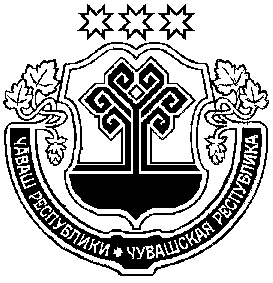 Собрание депутатовЧебоксарского муниципального округаЧувашской РеспубликиКатегории арендаторовКорректирующий коэффициент12Органы государственной власти и органы местного самоуправления0,1Государственные и муниципальные учреждения0,2Социально ориентированные некоммерческие организации0,4Лицо, с которым заключен государственный контракт по результатам конкурса или аукциона, проведенных в соответствии с Федеральным законом "О контрактной системе в сфере закупок товаров, работ, услуг для обеспечения государственных и муниципальных нужд", на организацию горячего питания в организациях, осуществляющих образовательную деятельность, и медицинских организациях0,6Субъекты малого и среднего предпринимательства и физические лица, не являющиеся индивидуальными предпринимателями и применяющие специальный налоговый режим "Налог на профессиональный доход0,4Организации внутреннего водного транспорта, осуществляющие перевозку пассажиров0,1